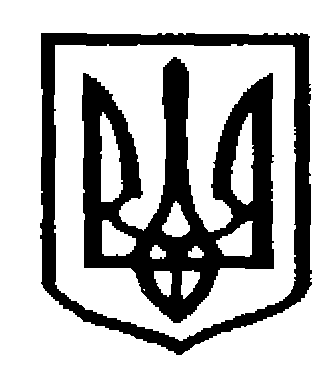 У К Р А Ї Н АЧернівецька міська радаУ П Р А В Л I Н Н Я   О С В I Т Ивул. Героїв Майдану, 176, м.Чернівці, 58029 тел./факс (0372) 53-30-87,  E-mail: osvitacv@gmail.com  Код ЄДРПОУ №02147345          Управління освіти Чернівецької міської ради надсилає для використання в роботі лист Міністерства освіти і науки № 1/9-190 від 02.04.2018р.  «Щодо скороченої тривалості уроку для учнів початкової школи».      Просимо довести інформацію до відома педагогічних працівників  початкової школи закладів загальної середньої освіти міста.Начальник  управління освітиЧернівецької міської ради                                                              С.В.МартинюкКосован О.К., 53-41-56      18.04.2018 р.  № 01-34/821      Керівникам закладів загальної середньої освіти         Про використання  в роботі інформації-роз’яснення  щодо скороченої тривалості уроку для учнів початкової школи